Green Point Medical Centre 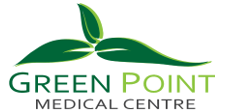 Consultation FeesAllied Health Skin ChecksDetails Item Number Fee Rebate Short consultationItem 3 $45.00$18.95Standard consultation Item 23$85.00$41.40Long consultationItem 36$123.00$80.10Prolonged consultationItem 44$160.00$118.00Iron InfusionItem 36$180.00$80.10DetailsItem NumberFeeRebate Podiatry10962$68.30$85 Initial $75 Subsequent$58.30Psychology 80110$160$93.35Dietitian 10954 - Initial 10954 - Subsequent EPC $125$85Bulk Billed for Concession Card Holders$78.30 for EPC non concession card holders$58.30Details Item Number Fee Rebate Ariel Gillies & Ryan Peters10960 - InitialSubsequent$130$110$58.30 with EPC$58.30 with EPC Details Item NumberFee Rebate Short consultationItem 3Private $50.00Concession $40.00$18.85$18.85Standard ConsultationItem 23Private $100.00Concession $80.00$41.20$41.20Long ConsultationItem 36 Private $140.00Concession 100.00$79.70$79.70Prolonged ConsultationItem 44Private $160.00Concession $140.00$117.40$117.40ReviewPrivate $60.00Concession $50.00$41.20$41.20Theatre Fee (Excision)Private $50.00Concession $50.00n/a